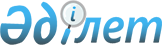 Об утверждении Правил проведения морских научных исследований
					
			Утративший силу
			
			
		
					Приказ Министра энергетики Республики Казахстан от 23 февраля 2015 года № 129. Зарегистрирован в Министерстве юстиции Республики Казахстан 24 апреля 2015 года № 10798. Утратил силу приказом Министра энергетики Республики Казахстан от 28 апреля 2018 года № 152 (вводится в действие с 29.06.2018)
      Сноска. Утратил силу приказом Министра энергетики РК от 28.04.2018 № 152 (вводится в действие с 29.06.2018).
      В соответствии с подпунктом 12) статьи 18 Закона Республики Казахстан от 24 июня 2010 года "О недрах и недропользовании" ПРИКАЗЫВАЮ:
      1. Утвердить прилагаемые Правила проведения морских научных исследований.
      2. Комитету экологического регулирования, контроля и государственной инспекции в нефтегазовом комплексе Министерства энергетики Республики Казахстан в установленном законодательством Республики Казахстан порядке обеспечить:
      1) государственную регистрацию настоящего приказа в Министерстве юстиции Республики Казахстан;
      2) направление на официальное опубликование настоящего приказа в течение десяти календарных дней после его государственной регистрации в Министерстве юстиции Республики Казахстан в информационно-правовой системе "Әділет", а также в периодических печатных изданиях;
      3) опубликование настоящего приказа на официальном интернет-ресурсе Министерства энергетики Республики Казахстан и интранет-портале государственных органов;
      4) в течение десяти рабочих дней после государственной регистрации настоящего приказа в Министерстве юстиции Республики Казахстан представление в Департамент юридической службы Министерства энергетики Республики Казахстан сведений об исполнении мероприятий, предусмотренных подпунктами 2) и 3) настоящего пункта.
      3. Контроль за исполнением настоящего приказа возложить на курирующего вице-министра энергетики Республики Казахстан.
      4. Настоящий приказ вводится в действие по истечении двадцати одного календарного дня после дня его первого официального опубликования.
      "СОГЛАСОВАН"   
      Министр   
      сельского хозяйства   
      Республики Казахстан   
      ______________ А. Мамытбеков   
      18 марта 2015 года
      "СОГЛАСОВАН"   
      Министр   
      образования и науки   
      Республики Казахстан   
      ____________ А. Саринжипов   
      5 марта 2015 года
      "СОГЛАСОВАН"   
      И.о. Министра   
      по инвестициям и развитию   
      Республики Казахстан   
      ________________ Ж. Касымбек   
      3 марта 2015 года
      "СОГЛАСОВАН"   
      Председатель   
      Комитета национальной безопасности   
      Республики Казахстан   
      ________________ Н. Абыкаев   
      11 марта 2015 года Правила проведения морских научных исследований
1. Общие положения
      1. Настоящие Правила проведения морских научных исследований (далее - Правила) разработаны в соответствии с подпунктом 12) статьи 18 Закона Республики Казахстан от 24 июня 2010 года "О недрах и недропользовании" и определяют порядок проведения морских научных исследований в казахстанской части Каспийского и Аральского морей.
      2. Морские научные исследования проводятся в целях изучения влияния операций по недропользованию на море и их последствий на окружающую среду и биологическое разнообразие.
      3. Морские научные исследования могут осуществляться как казахстанскими, так и иностранными физическими и юридическими лицами, международными организациями.
      4. Компетентным органом в области проведения морских научных исследований является Министерство энергетики Республики Казахстан (далее - компетентный орган).
      5. При проведении операций по недропользованию на море осуществляются следующие морские научные исследования:
      1) экологические исследования (исследование разливов нефти, исследования, связанные с разработкой методов и технологий по борьбе с загрязнителями окружающей среды, исследования аварийных ситуаций и другие);
      2) изучение гидродинамики водной среды и ледовой обстановки;
      3) изучение и прогнозирование колебаний уровня Каспийского моря и его влияние на морские нефтегазопромысловые гидротехнические сооружения и береговую нефтегазовую инфраструктуру;
      4) исследования, направленные на разработку подводных методов проведения нефтяных операций и бурения в научно-исследовательских целях;
      5) исследования, направленные на изучение поведения различных строительных материалов в морской среде;
      6) исследования, направленные на научное обеспечение разработки проекта (проектов) прокладки подводных кабелей и трубопроводов;
      7) исследования, направленные на научное обеспечение разработки проекта (проектов) создания в казахстанском секторе Каспийского моря искусственных островов, сооружений и установок;
      8) гидрографические, геофизические, гидробиологические, ихтиологические и геотехнические исследования;
      9) иные научные исследования, связанные с операциями по недропользованию. 2. Порядок проведения морских научных исследований
      6. Лица, заинтересованные в проведении морских научных исследований, направляют в компетентный орган уведомление о начале проведения работ, содержащее:
      1) информацию о характере и целях проведения морских научных исследований;
      2) географические координаты района, в котором планируется проведение морских научных исследований, маршруты следования к указанным районам и от них;
      3) предполагаемые даты, места первого прибытия и окончательного ухода исследовательских судов, типы привлекаемых судов и плавучих средств, сроки размещения и удаления научного оборудования.
      7. Не разрешается проведение морских научных исследований, если эти работы:
      1) создают или могут создать угрозу национальной безопасности Республики Казахстан;
      2) несовместимы с требованиями защиты окружающей морской среды, сохранения природных ресурсов, а также комплексного использования водных ресурсов морей;
      3) включают оборудование, установки или действия, запрещенные на территории Республики Казахстан;
      4) создают помехи для деятельности, проводимой Республикой Казахстан в осуществлении своих суверенных и исключительных прав на казахстанской части акватории моря;
      5) включают строительство, эксплуатацию или использование искусственных островов, установок и сооружений.
      8. После получения уведомления компетентный орган в течение пяти рабочих дней направляет его в уполномоченные органы по изучению и использованию недр, обеспечения охраны государственной границы, в области использования и охраны водного фонда, водоснабжения, водоотведения и охраны, воспроизводства и использования животного мира.
      9. Отчет о результатах проведения морских научных исследований направляется заявителем в компетентный орган, который в течение пяти рабочих дней направляет его в уполномоченные органы по изучению и использованию недр, в области науки, использования и охраны водного фонда, водоснабжения, водоотведения и охраны, воспроизводства и использования и животного мира.
					© 2012. РГП на ПХВ «Институт законодательства и правовой информации Республики Казахстан» Министерства юстиции Республики Казахстан
				
Министр энергетики
Республики Казахстан
В. ШкольникУтверждены
приказом Министра энергетики
Республики Казахстан
от 23 февраля 2015 года № 129 